Viral Genome/Metagenome Project Michael Kassa05/08/2009	This project begins with my self thinking journey that makes me to think of the origins of life. I always think that life (any living things) begins with a creator which is God. However, science has different explanation for the origin of life. I decided to take a part on science, to explore the relationship between two things. A great opportunity was in front of me, taking Bioinformatics 301, with the help of my instructor I decided to make an exploration that was not done before analyzing Octopus Hot Springs metagenome or Bear paw  metagenome for the first time.       Purpose: Acquire a set of reads, segments of nucleotides, which are selected randomly from Octopus Hot Springs metagenome or Bear paw  metagenome. Using a ViroBike, Gene Mark and NCBI as a major tool construct large enough extended contigs which can be compared to all known viruses and organism under Gen Bank. To determine for the first time if whether the sequences contain genes? To predict to the extent possible the function of any possible encoded protein and relation to other known organisms.Obtaining a sequence from a metagenome. From ViroBike :Step: 1 claiming a read(ENTER: VIRAL-METAGENOME)(CLAIM-READ-FOR: MIKE)	 OCTHS.APNO3699-B2 AND OCTH.APNO3699-G2SEQUENCE-SIMILAR-TO (SEQUENCE-OF OCTHSE.APNO3699-B2) IN OCTOPUS-E
                      : DNA-VS-DNA)	 No matches were found except itself.	QUERY          Q-START  Q-END  TARGET                    T-START  T-END E-VALUE   %ID 1. OctHSe.APNO3699-b2        1    943 OctHSe.APNO3699-b2            1      943     0.0     100.0 Therefore, I had to claim another read to get match and able to extend my read. A second claim results: (CLAIM-READ-FOR: MIKE)	 OCTHS.ATYB5997-B2 AND OCTH.ATYB5997-G2Comparing my read with octopus-e:	(SEQUENCE-SIMILAR-TO OCTHSE.ATYB5997-B2 IN *HOT-SPRINGS-EDITED*)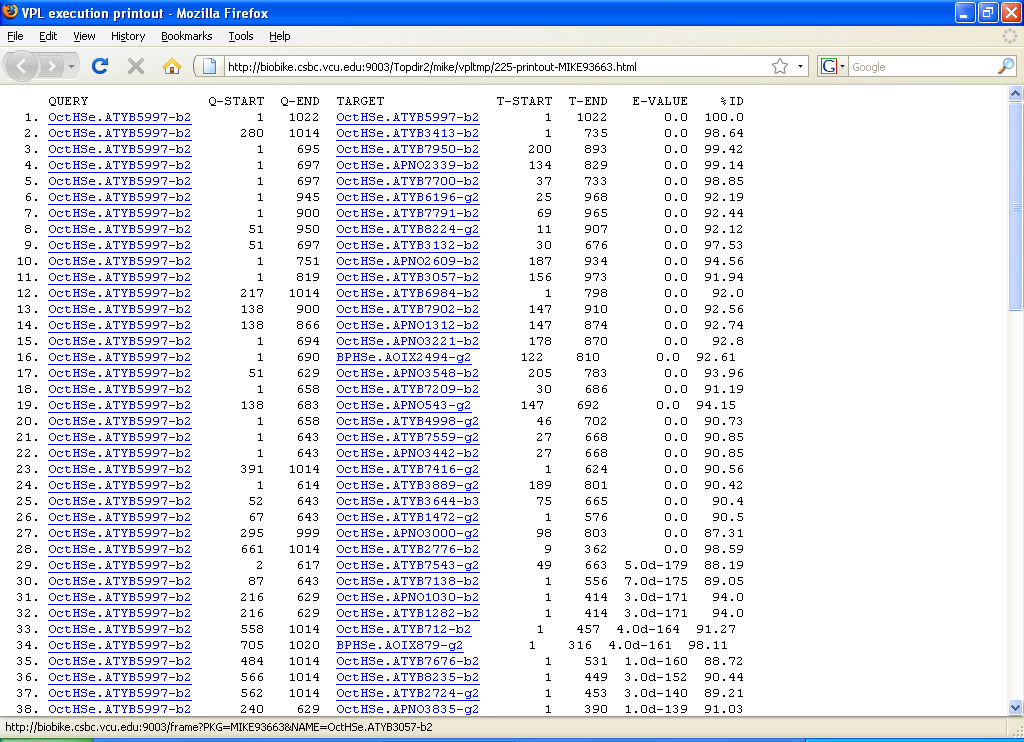 After three more blast these are the best matches to extend my read:The black region shows how my best selected matches overlap to each other. Connecting these four matches had shows the extended contig containing 3326 nucleotides.  Match number 3 and 4 had extra nucleotides that are not overlap completely and these nucleotides were removed to extend the whole contig. I used Gene Mark if there are any genes can be found in my extended contig and the result was seven predictions of gene.From Gene Mark I had found seven predicted genes:Gene Predictions in Text FormatInformation on input sequenceSequence title: Fri May  8 14:13:37 EDT 2009Length:         3326 bpG+C Content: 48.14 %Parse predicted by GeneMark.hmm 2.0 GeneMark.hmm PROKARYOTIC (Version 2.6r)Sequence file name: sequence,	RBS: NModel file name: heuristic_no_rbs.matModel organism: Heuristic_model_for_genetic_code_11_and_GC_30Fri May  8 14:13:37 2009Predicted genes   Gene        LeftEnd    RightEnd       Gene     Class    #                                         Length    1        -         382         555          174        1    2        -         688        1167          480        1    3        -        1142        1768          627        1    4        -        1823        2065          243        1    5        -        2062        2481          420        1    6        -        2483        2590          108        1    7        -        2878        3234          357        11				    	  							     3326       Gene 1		Gene 2         					 Gene 3			     Gene 4 									      Gene       Gene6       Gene7	Reading- Frames-Of the extended sequence: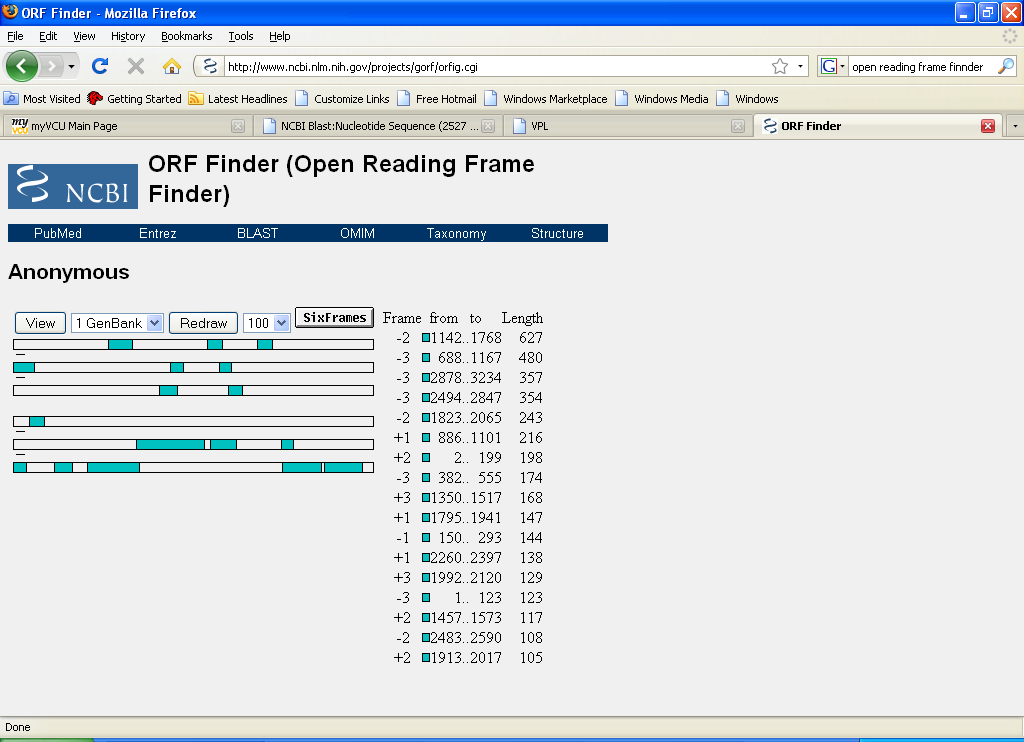 Reading- Frames-Of the extended sequence from ViroBike:      (B 150      458)       (B 688      1167)       (B 1142    1768)      (B 2062    2481)      (B 2494   2847)      (B 2878    3234)   And there are clear similarities between NCBI and ViroBike results. There open  frame results are the same.NCBI Blast Result
protein database using a translated nucleotide 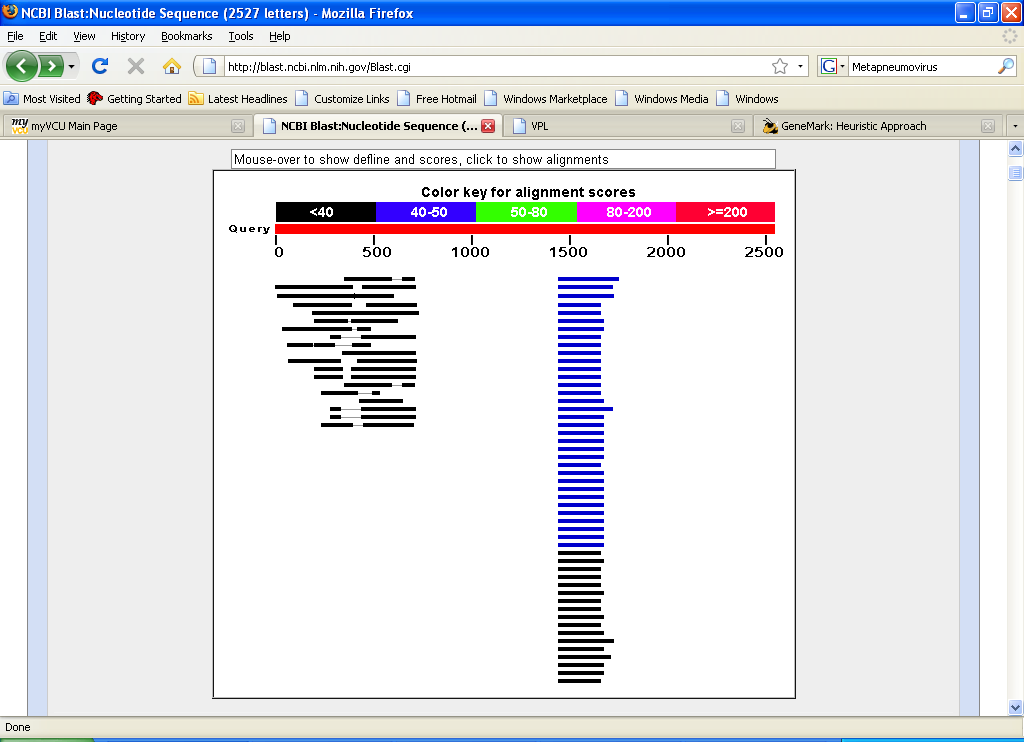 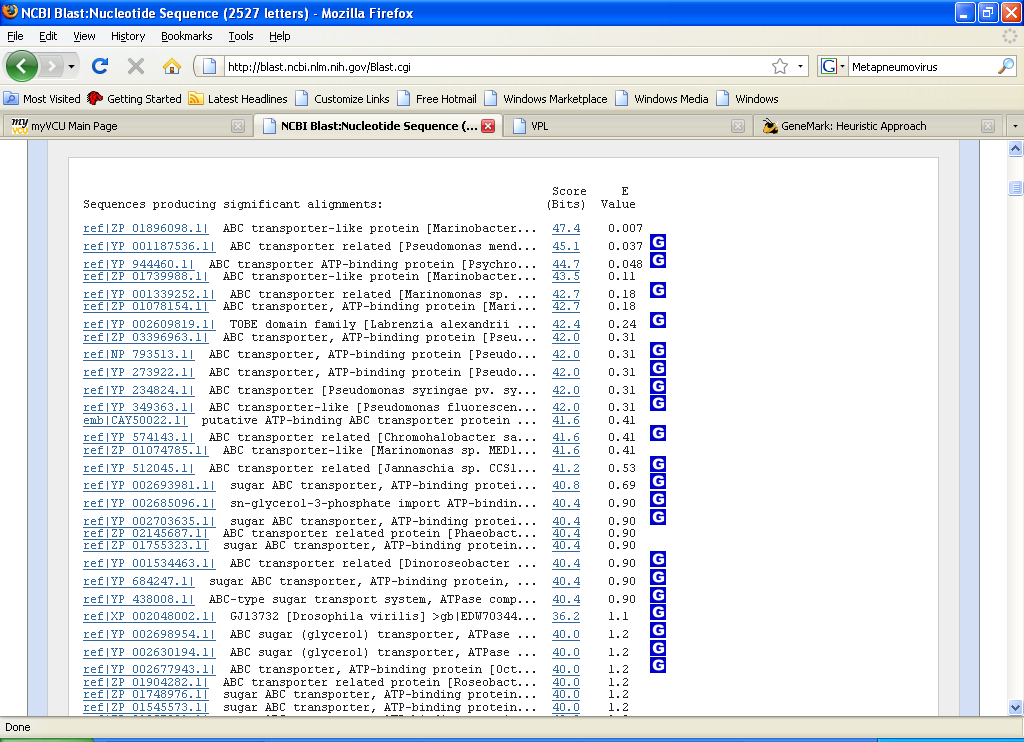 Using the NCBI I had these proteins that matches with my sequences.Protein Result from ViroBike:(SEQUENCE-SIMILAR-TO (JOIN MTSEG+SEQ58+60 SEQ114) IN *KNOWN-VIRUSES*
                     :TRANSLATED-DNA-VS-PROTEIN)I did not get any kind of match between my extended sequence and any known- viruses under TRANSLATED-DNA-VS-PROTEIN  However, using less sequence on my extended read, from 1-2527 gives me a known protein below:    QUERY          Q-START   Q-END      TARGET               T-START  T-END  E-VALUE    %ID  1. Seq1        34    501          NC_007652.p-gene0008      217    380   8.0d-4    27.44 NC_007652.p-gene0008 is Sequence-Length =585Class – Eukaryotic- VirusOrganism- Metapneumovirus Human metapneumovirus (hMPV) Was isolated for the first time in 2001 in the , by using the RAP-PCR (RNA arbitrarily primed PCR) technique for 	identification of unknown viruses growing in cultured cells. Conclusion: 	From the result I found I am predicting that the read that I had some kind of similarities with Metapneumovirus that was first isolated in .